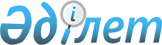 Мақат аудандық мәслихаты шешімінің күші жойылды деп тану туралыАтырау облысы Мақат ауданы мәслихатының 2015 жылғы 21 желтоқсандағы № 350-V шешімі      "Қазақстан Республикасындағы жергілікті мемлекеттік басқару және өзін-өзі басқару туралы" Қазақстан Республикасының 2001 жылғы 23 қаңтардағы Заңының 7 бабына сәйкес, аудандық мәслихат ШЕШІМ ҚАБЫЛДАДЫ:

      1. Аудандық мәслихаттың 2013 жылғы 16 шілдедегі № 142-V "Ауылдық жерде жұмыс істейтін денсаулық сақтау, әлеуметтік қамсыздандыру, білім беру, мәдениет, спорт және ветеринария мамандарына жоғары айлықақы мен тарифтік ставкалар белгілеу туралы" (нормативтік құқықтық актілердің мемлекеттік тіркеу тізілімінде № 2764 тіркелген, 2015 жылғы 5 қыркүйекте "Мақат тынысы" газетінде жарияланған) шешімінің күші жойылды деп танылсын.

      2. Осы шешім қабылданған күнінен бастап күшіне енеді.


					© 2012. Қазақстан Республикасы Әділет министрлігінің «Қазақстан Республикасының Заңнама және құқықтық ақпарат институты» ШЖҚ РМК
				
      Аудандық мәслихаттың кезекті
ХХХІХ сессиясының төрағасы

Д. Алтаева

      Аудандық мәслихат хатшысы

Т. Жолмағамбетов
